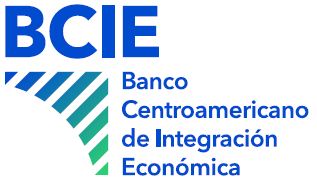 Formato de Informe de Evaluación de Precalificación para la Contratación de Obras PrólogoCon base en la actualización de las Normas para la Aplicación de la Política para la Obtención de Bienes, Obras, Servicios y Licitaciones con Recursos del Banco Centroamericano de Integración Económica, se elabora el presente documento que contiene los lineamientos estándar para la elaboración del informe de evaluación de la solicitud de precalificación para la contratación de construcción de obras, el mismo se ha elaborado a partir del procedimiento establecido en el Documento Estándar de Precalificación para la Contratación de Obras.Este documento tiene por objetivo orientar a los Contratantes en el proceso de evaluar las solicitudes de precalificación, objeto de una revisión previa o posterior por el Banco. Instrucciones GeneralesLos cuadros de evaluación que se incluyen en este documento muestran paso a paso el procedimiento para evaluar las solicitudes de precalificación recibidas.  En todos los casos deben seguirse los procedimientos descritos en las Instrucciones a los Solicitantes (IAS) de los documentos de precalificación que se utilicen.Los cuadros de evaluación incluidos en este documento se basan en las IAS, así como en los Datos del Solicitante (DDS), que se ajustan a tales Instrucciones.La evaluación y el informe respectivo no tienen que ser necesariamente extensos, solicitudes de precalificación pueden evaluarse de forma rápida y práctica.  Los cuadros y anexos deben acompañar, sin excepción, al informe de evaluación, pero pueden ser modificados para adaptarlos a las exigencias específicas de los Documento Base de Precalificación (DDP).  El informe debe incluir varios anexos en los que se expliquen los detalles de la evaluación o se señalen específicamente las expresiones o cifras controvertidas que pudiera haber en la solicitud de precalificación.  Se debe hacer amplio uso de referencias cruzadas, así como de referencias a las cláusulas pertinentes de los documentos de la precalificación.El Contratante debe estudiar estos cuadros, a fin de estimar adecuadamente las condiciones gerenciales y administrativas necesarias para el examen de las solicitudes de precalificación de manera complementaria el personal del Banco está disponible para explicar los procedimientos de evaluación.  Los textos marcados en rojo y letra cursiva tienen como único propósito, guiar al Contratante sobre el texto que debe aparecer en su lugar.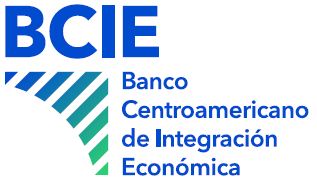 Informe de Evaluación Precalificación para la Contratación de Obras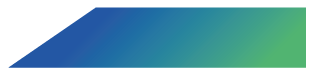 Contenido II.	Informe de evaluación antecedentes y calificaciones de los solicitantes	5A.	Presentación del informe de evaluación	5B.	Antecedentes del proceso	5C.	Proceso de Precalificación	5D.	Evaluación de los antecedentes y calificaciones de los solicitantes	9III.	Cuadros del Informe de evaluación	11A.	Cuadro 1: Identificación	11B.	Cuadro 2: Presentación y apertura de solicitudes	11Cuadro 3:  Evaluación de Antecedentes	12C.	Cuadro 5:  Calificación del Solicitante	15IV.	Anexos del informe	17(Los textos marcados en rojo y letra cursiva tienen como único propósito, guiar al Contratante sobre el texto que debe aparecer en su lugar.)  Informe de evaluación antecedentes y calificaciones de los solicitantesPresentación del informe de evaluaciónEl presente informe contiene los resultados de la evaluación de los antecedentes y calificaciones de los solicitantes que se presentaron a la precalificación (indicar el nombre y No. de referencia del proceso). Dicha evaluación se fundamenta estrictamente en lo estipulado en el Documento Base de Precalificación (DDL) la documentación presentada y cuando aplique la verificación de la información contenida en la misma, en fe de lo cual se presenta este informe.Los responsables de la evaluación son:Miembro 1: Indicar el nombre, cargo e instancia que representa.Miembro 2: Indicar el nombre, cargo e instancia que representa.Miembro n: Indicar el nombre, cargo e instancia que representa.Coordinador: Indicar el nombre, cargo e instancia que representa.Los miembros anteriores, han sido designados por el contratante y han firmado los respectivos acuerdos de confidencialidad que se incluyen en el Anexo 1Antecedentes del procesoEl Banco Centroamericano de Integración Económica (BCIE), como parte de los servicios que brinda a sus países socios beneficiarios, ha otorgado el financiamiento (indicar si es total o parcial) para la contratación de una empresa constructora que ejecutará (Indicar el nombre del de la obra, si se invita para más de un contrato, describa cada contrato e indique si las Aplicaciones pueden hacerse para para uno o más contratos), en el marco del (nombre de la operación para la cual el BCIE ha aprobado los recursos).El Contratante es el responsable del presente proceso, la evaluación de las ofertas técnicas será de acuerdo con los criterios establecidos en el DDP y la aplicación de los procedimientos establecidos en la Política para la Obtención de Bienes, Obras, Servicios y Licitación con Recursos del BCIE y sus Normas de Aplicación. Proceso de Precalificación(A continuación, se presentan varios apartados dentro del cual el Contratante deberá escribir una descripción cronológica del proceso de precalificación, fechas de aprobación de los documentos, fechas de publicación, aclaraciones y enmiendas a los documentos de precalificación, retiro de los documentos, entre otros).	Documento de Precalificación y sus No Objeciones Número de No Objeción: 	(escribir el número de referencia de la No objeción). Fecha de No Objeción: (indicar 	fecha).	Publicaciones y comunicacionesFecha a partir de la cual estuvo disponible el documento base de precalificación: (indicar fecha).Publicación en Página Web de la Oficina Normativa de Compras Públicas (Indicar página web y fecha de publicación).Publicación en medios nacionales (Si aplica indicar el nombre de los medios impresos nacionales y fechas de publicación)Publicación en el UNDB (Para procesos internacionales indicar fecha de publicación y No. de referencia de la publicación, si es un proceso nacional indicar: “no aplica”).Comunicaciones a embajadas:(Nota: En caso de no contar con Embajada de uno de estos países en el País del Contratante indicarlo en la tabla. En caso de licitaciones públicas nacionales, indicar “No Aplica”.)Las copias de los anuncios/ publicaciones /comunicaciones se encuentran en el Anexo No. 2. Interesados en el proceso de PrecalificaciónComo resultado de las publicaciones y comunicaciones del documento base, mostraron interés en el proceso los siguientes:Número de interesados: (escriba el número de interesados)Listado de interesados:Colocar el listado quienes descargaron el documento base y en caso de no ser posible dicha información, colocar el listado de quienes realizaron consultas indicando:Los interesados en el proceso que descargaron el documento base son:Los interesados en el proceso que solicitaron aclaraciones al documento base son:Aclaraciones y Enmiendas a los Documentos Consultas recibidas y aclaraciones emitidasDurante el plazo de preparación de las solicitudes de precalificación, se recibieron consultas de los interesados, las mismas fueron respondidas mediante aclaraciones y enmiendas, todas las cuales fueron comunicadas y publicadas a los Solicitantes conforme a lo establecido en los DDP 7, las que se detallan a continuación:Se deberá elaborar un cuadro por interesado, el cual incluirá todas sus solicitudes de aclaración.En caso de no haber consultas, indicar en esta sección “No se realizaron consultas en el proceso”.Enmiendas a los DDP, incluyendo las respectivas No Objeciones.Durante el plazo para la preparación de ofertas se generaron las siguientes enmiendas al documento base conforme a lo establecido en los DDL 9:En caso de no haber enmiendas, indicar en esta sección “No Aplica”.  Reuniones y visitas organizadas por el Organismo Ejecutor (Si aplica)Se estableció reunión de homologación:  Si/No En caso de aplicar llena el siguiente cuadroSe estableció visita al sitio:  Si/No En caso de aplicar llena el siguiente cuadroEn los Cuadros Nos. 1, 2 y 3 del informe, se registra la información básica del proceso de precalificación en cumplimiento con el convenio de financiamiento y de las Normas de Aplicación de la Política de adquisiciones, artículo 20 y 22 sobre publicidad y Aclaraciones y Enmiendas. En Anexo No. 3 se encuentra copias de aclaraciones y enmiendas.Recepción y apertura de ofertas(Escriba en este apartado una descripción de la fecha y hora de la recepción de las solicitudes de precalificación, el número de solicitudes recibidas y el número de las solicitudes rechazadas por haber sido presentadas fuera de la fecha y hora estipulada. Describir además los actos relevantes de la apertura de las solicitudesCompletar el cuadro con los datos que corresponden en el mismo orden de la apertura.)( * ) Tal como fue leído en voz alta en la ceremonia de apertura.El acta de apertura se incluye en el Anexo 4.Evaluación de los antecedentes y calificaciones de los solicitantes (Se debe escribir en este apartado una descripción del proceso de evaluación, indicando fecha, lugar de inicio y los aspectos relevantes en cada etapa del proceso por ejemplo si hay aclaraciones o subsanaciones).De acuerdo con lo estipulado en el DDP, sección I, Instrucciones a los Solicitantes, cláusula 22 “Evaluación de las Solicitudes” se llevó a cabo la evaluación de las solicitudes recibidas, verificando que las mismas estuvieran completas y que incluyeran todos los documentos solicitados en la cláusula IAO 10 del DDP.Evaluación de los antecedentes y calificación del solicitanteLa evaluación se realizó en las oficinas de (indicar lugar donde se realizó la evaluación) ubicado en (indicar dirección física de las oficinas) el día: (indicar día, mes y año), siendo las (indicar hora) hora oficial de la Republica de (indicar el País). Durante la evaluación se registraron los siguientes hechos relevantes: (Indicar cualquier observación relevante de esta etapa, así como las solicitudes de aclaraciones y sus respuestas señalando las referencias a los anexos donde se incorpora las comunicaciones emitidas y recibidas de los Solicitantes.)El resultado de la evaluación en esta etapa se resume a continuación:El detalle de la evaluación se encuentra en el Cuadro No. 4 y 5 de este informe.La evaluación se llevó a cabo en las fechas del (indicar día, mes y año), y concluyendo el día (indicar día, mes y año).RecomendaciónEl Comité Ejecutivo de la Licitación después de realizar un análisis detallado de la documentación relativa a las solicitudes recibidas, así como de las subsanaciones y aclaraciones recibidas que fueron debidamente solicitadas, recomienda la precalificación de las siguientes empresas:Se firma el presente informe a los (indicar día/mes/año).(Todos evaluadores deben firmar el informe)Cuadros del Informe de evaluaciónCuadro 1: IdentificaciónCuadro 2: Presentación y apertura de solicitudesCuadro 3:  Evaluación de Antecedentes(*) Criterios de evaluación de acuerdo con la sección III del DBP La información relacionada con el criterio 2, numeral 2 debe verificarse por cada Solicitante si se encuentran en las siguientes listas: (para mayor detalle consulte el instructivo Guía para la verificación en listas disponible en sitio web: https://adquisiciones.bcie.org/documentos-estandar )Lista consolidada de sanciones del Consejo de Seguridad de las Naciones Unidas (ONU): https://scsanctions.un.org/search/ Lista consolidada de personas, grupos y entidades sujetas a las sanciones financieras de la Unión Europea (UE) – Para lograr acceso se deberá crear una cuenta gratuitita dentro de la plataforma de la UE: https://webgate.ec.europa.eu/fsd/fsf#!/filesLista consolidada de personas, grupos y entidades sujetas a las sanciones del Banco Mundial (BM): https://www.worldbank.org/en/projects-operations/procurement/debarred-firms Lista Consolidada de la Oficina de Control de Activos del Extranjero (OFAC): https://sanctionssearch.ofac.treas.gov/Lista “HM Treasury Consolidated List of Targets”: https://sanctionssearch.ofsi.hmtreasury.gov.uk/Cuadro 5:  Calificación del Solicitante	Anexos del informeAnexo No. 1. 	Nombramiento de evaluadores y acuerdos de confidencialidad.Anexo No. 2.	Copia de los Anuncios/Publicaciones/comunicaciones de la divulgación del documento de Precalificación.Anexo No. 3. 	Evidencia de las consultas, Aclaraciones y enmiendas, durante la preparación de las ofertas.Anexo No. 4. 	Acta de Apertura Pública.Anexo No. 5. 	Solicitudes de aclaración, subsanación a los Solicitantes y respuestas recibidas durante la evaluación de las ofertas en las diferentes etapas de evaluación.Anexo No. 6. 	Evidencias de búsquedas en la lista de contrapartes prohibidas.Anexo No. 7. 	Soportes del detalle de la evaluación de antecedentes de los Solicitantes.Anexo No. 8. 	Soportes del detalle de la evaluación de Calificación del Solicitante. Contratante:No. y Nombre de la Operación:Nombre del proceso de Licitación:Número del Proceso:Fecha de presentación:(escriba la fecha de presentación del informe)PaísNo. de ComunicaciónFecha de ComunicaciónObservacionesGuatemalaEl SalvadorHondurasNicaraguaCosta RicaPanamáRepública DominicanaBeliceMéxicoChina (Taiwán)ArgentinaColombiaEspañaCubaCoreaNo.InteresadoDirección electrónica/física1Nombre del interesadoEscriba la dirección de correo electrónico del interesado y/o dirección física2nConsulta realizada por: (Indicar nombre de la empresa que realizó la consulta)Consulta realizada por: (Indicar nombre de la empresa que realizó la consulta)Consulta realizada por: (Indicar nombre de la empresa que realizó la consulta)ConsultaConsultaRespuesta emitida1Describir la consulta, indicar fecha de recepción y vía mediante la cual se recibió la consulta. Describir el contenido de la aclaración, indicando el número de Aclaratoria y fecha y medio de comunicaciónEjemplo. Aclaración No 1Comunicada en Enero, 03, 2022 vía (indicar medio de comunicación)2nNo. de EnmiendaFecha de EmisiónContenido de la EnmiendaNo. de No ObjeciónAcuse de recibo de los oferentes o Comprobante de Remisión y publicación Acuse de recibo de los oferentes o Comprobante de Remisión y publicación No. de EnmiendaFecha de EmisiónContenido de la EnmiendaNo. de No ObjeciónSolicitanteFecha de acuse de recibo1FechaDescribir el contenido de la enmienda emitidaNo Objeción (si aplica) 1FechaDescribir el contenido de la enmienda emitidaNo Objeción (si aplica) 22nNo.Participantes de la reunión de homologaciónInteresados1Nombre23nNo.Participantes de la visitaInteresados1Nombre23nNo.Nombre del Solicitante *Observaciones*123nNo.SolicitanteObservacionesPrecalifica1(Indique el nombre del solicitante)(Escribir las razones que ocasiona que Solicitud no cumpla con lo requerido según lo establecido en la sección III del DBP y cumplir con lo requerido, o en su defecto indicar “ninguna”)(Indique sí o no)23nNo.SolicitantePrecalifica1(Indique el nombre del solicitante)(Indique sí o no)23nNombre del EvaluadorCargoNombre del EvaluadorCargoNombre del EvaluadorCargoNombre del EvaluadorCargoNombre del EvaluadorCargoNombre del EvaluadorCargoIDENTIFICACIÓNIDENTIFICACIÓNIDENTIFICACIÓN1.1Nombre del Contratante1.2Número del Proyecto1.3ContratanteNombreDirección1.4Número de identificación del contrato1.5Descripción del contrato1.6Estimación de costos (Conforme a PGA)1.7Método de adquisición (marcar uno)LPI _____ LIL____ OTRO (indique el método) ____1.8¿Se requiere revisión previa del Banco?  SI __________ NO ________1.9Cofinanciamiento si lo hubiere  SI __________ NO ________Nombre de la fuenteMonto y porcentaje del financiamientoPROCESO DE PRECALIFICAICÓNPROCESO DE PRECALIFICAICÓNPROCESO DE PRECALIFICAICÓN3.1Plazo para la presentación de solicitudesFecha y hora originalesNúmero de prórrogas, si las hubiereFecha y hora después de prórrogas3.2Apertura de las solicitudes Indicar hora, día, mes, año3.3Número de solicitudes presentadasSolicitante: (Indicar nombre jurídico del solicitante)Solicitante: (Indicar nombre jurídico del solicitante)Solicitante: (Indicar nombre jurídico del solicitante)Solicitante: (Indicar nombre jurídico del solicitante)Criterio de evaluación *Análisis de la información recibidaSubsanacionesEvaluaciónCriterio de evaluaciónIndicar documentación presentada, folio, evaluación de la informaciónIndicar documentación solicitada, documentación presentada y evaluación / análisis de lo recibidoCumple / No Cumple / No AplicaCriterio 1:  Información legal Criterio 1:  Información legal Criterio 1:  Información legal Criterio 1:  Información legal Carta de presentación de solicitud, debidamente firmada por el representante legal del solicitante. El anexo de esta carta es subsanableActa de constitución y sus reformas (si hubiera) debidamente registrada en el Registro Público competente. En caso de ofertas presentadas por una APCA el acta de constitución debidamente registrado en el Registro Público competente de cada uno de los miembros del APCA.Copia simple del poder de representación de quien suscribe la solicitud En caso de ofertas presentadas por una APCA, la copia simple del poder de representación de quien firma el formulario de Intención de Asociación en Participación, Consorcio o Asociación (APCA) Copia simple de cédula de identidad o documento similar de identificación, vigente, de quien suscribe la oferta.Formulario CC-2: Intención de Asociación en Participación, Consorcio o Asociación (APCA) (No Subsanable) (En caso de solicitudes presentadas por una APCA)Criterio 2:   Elegibilidad para contratar con financiamiento del BCIECriterio 2:   Elegibilidad para contratar con financiamiento del BCIECriterio 2:   Elegibilidad para contratar con financiamiento del BCIECriterio 2:   Elegibilidad para contratar con financiamiento del BCIEEl Solicitante:Sus agentes, su personal, contratistas, consultores, directores, funcionarios o accionistas no tienen relación alguna, ni se han visto involucrados en actividades relacionadas con el lavado de activos y financiamiento del terrorismo;No se encuentra en convocatoria de acreedores, quiebra o liquidación;No se encuentra en interdicción judicial;No tiene conflicto de Interés de acuerdo con lo descrito en las Instrucciones para los Solicitantes y Datos de la Precalificación;Sus agentes, su personal, contratistas, consultores, directores, funcionarios o accionistas no se encuentran incluidos en la Lista de Contrapartes Prohibidas del BCIE u otra lista de inelegibilidad del BCIE;Sus agentes, su personal, contratistas, consultores, directores, funcionarios o accionistas no han sido inhabilitados o declarados por una entidad u autoridad como inelegibles para la obtención de recursos o la adjudicación de contratos financiados por cualquier otra entidad, mientras se encuentre vigente la sanción;Sus agentes, su personal, contratistas, consultores, directores, funcionarios o accionistas no han sido declarados culpables de delitos o sanciones vinculadas con Prácticas Prohibidas por parte de la autoridad competente.No tienen antecedentes de incumplimiento de contrato en los últimos 10 años. 2.  El solicitante no se encuentra inhabilitado o declarado como inelegible o sancionado para la obtención de recursos o la adjudicación de contratos en:Lista consolidada de sanciones del Consejo de Seguridad de las Naciones Unidas (ONU) Lista consolidada de personas, grupos y entidades sujetas a las sanciones financieras de la Unión Europea (UE) Lista consolidada de personas, grupos y entidades sujetas a las sanciones del Banco Mundial (BM) Lista Consolidada de la Oficina de Control de Activos del Extranjero (OFAC)Lista de Contrapartes Prohibidas del BCIE Oficina para la aplicación de Sanciones Financieras del Reino Unido (OFSI por sus siglas en Ingles)3. El solicitante no tiene sanción vigente por incumplimiento de una declaración de mantenimiento de ofertas, y no tener antecedentes de incumplimiento de contratos atribuibles al contratista en los últimos 10 añosEn el caso de una empresa o institución estatal, acreditan que:Son legal y financieramente autónomas;Operan en el país del prestatario/beneficiario de acuerdo con la legislación y las disposiciones comerciales; No están sometidas a la supervisión de la entidad que funge como organismo ejecutor de la operación o como contratanteSolicitante: (Indicar nombre jurídico del solicitante)Solicitante: (Indicar nombre jurídico del solicitante)Solicitante: (Indicar nombre jurídico del solicitante)Solicitante: (Indicar nombre jurídico del solicitante)Criterio de evaluación *Análisis de la información recibidaSubsanacionesEvaluaciónCriterio de evaluaciónIndicar documentación presentada, folio, evaluación de la informaciónIndicar documentación solicitada, documentación presentada y evaluación / análisis de lo recibidoCumple / No Cumple / No AplicaCriterio 1:  Historial de incumplimientos de contratos y litigiosCriterio 1:  Historial de incumplimientos de contratos y litigiosCriterio 1:  Historial de incumplimientos de contratos y litigiosCriterio 1:  Historial de incumplimientos de contratos y litigiosEl solicitante no ha incurrido en incumplimiento de contrato de ejecución de obras atribuible al contratista en los últimos 5 años previos a la fecha de recepción de la oferta. El solicitante no tiene antecedentes de fallos judiciales o laudos arbitrales en contra del contratista, relacionados a la ejecución de contratos de obras, en los últimos 5 años previos a la fecha de recepción de la oferta.El Solicitante incluyendo los subcontratistas especializados, no se les ha suspendido o terminado contratos de obra civil ni se les ha cobrado garantías de cumplimiento, por razones relacionadas con el incumplimiento de cualquier requisito o salvaguardia ambiental y social (incluyendo explotación y abusos sexuales) en los últimos (indicar número de años de acuerdo con lo indicado en el DDP).Criterio 2:   Solidez de la situación financiera actualCriterio 2:   Solidez de la situación financiera actualCriterio 2:   Solidez de la situación financiera actualCriterio 2:   Solidez de la situación financiera actualPresentación de estados financieros auditados Coeficiente medio de Liquidez Igual o mayor a ______ de acuerdo con lo indicado en el DDP:Coeficiente medio de Endeudamiento Igual o menor que ______ de acuerdo con lo indicado en el DDP: Capital de trabajo del último año evaluado descontando anticipos contractuales y descontando los valores producto de suponer que todos los litigios pendientes se resolverán en contra del solicitanteMayor o igual a (*): ___________ de acuerdo con lo indicado en el DDP Criterio 3:   Antecedentes de contrataciónCriterio 3:   Antecedentes de contrataciónCriterio 3:   Antecedentes de contrataciónCriterio 3:   Antecedentes de contrataciónFacturación anual media (**) igual o mayor que ____________(Indicar moneda y monto en letras y números, de acuerdo con lo indicado en el DDP)Promedio anual de pagos certificados recibidos por contratos de ejecución de obra, de acuerdo con los años indicados en la IAO 10.2 (b)Criterio 4:   ExperienciaCriterio 4:   ExperienciaCriterio 4:   ExperienciaCriterio 4:   ExperienciaExperiencia general mínima en: (Detallar la cantidad y las características de las obras ejecutadas que se considerarán como experiencia general, de acuerdo con lo indicado en el DDP) de acuerdo con los años indicados en la IAO 10.2 (c)Experiencia especifica mínima en: (Detallar la cantidad y las características de las obras ejecutadas que se considerarán como experiencia específica, de acuerdo con lo indicado en el DDP) de acuerdo con los años indicados en la IAO 10.2 (d)